[TYTUŁ WYDARZENIA]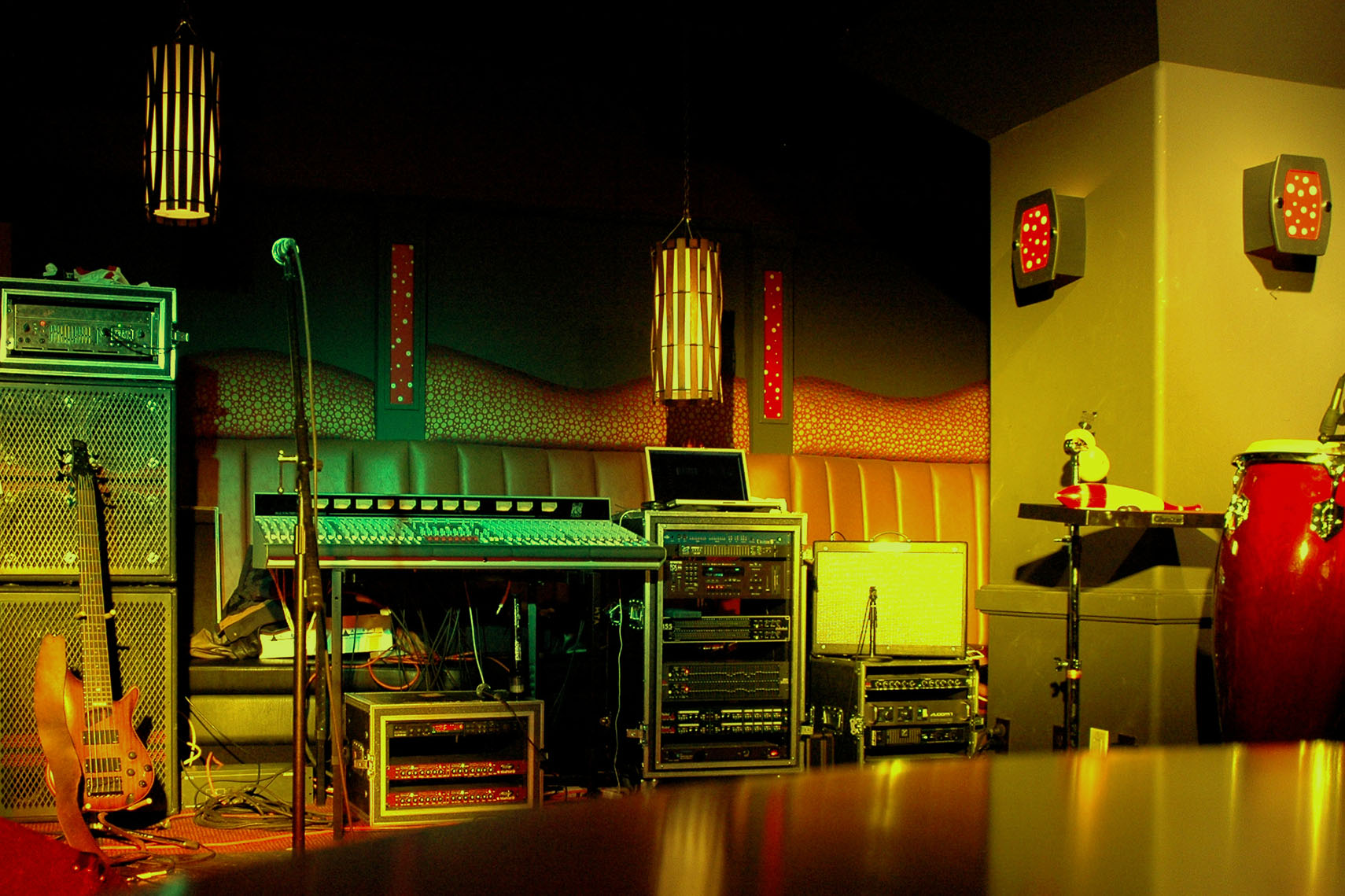 [Podtytuł/opis wydarzenia][Aby zamienić tekst zastępczy (na przykład ten), po prostu zaznacz go i zacznij pisać. 
(Nie dołączaj spacji po prawej ani lewej stronie znaków zaznaczenia).Aby zamienić zdjęcie, po prostu usuń je, a następnie na karcie Wstawianie kliknij pozycję Obraz.Chcesz dodać tekst? Każde formatowanie tekstu widoczne w tej ulotce można zastosować za pomocą jednego kliknięcia — na karcie Narzędzia główne w grupie Style.][Data wydarzenia]   [Godzina wydarzenia][Nazwa miejsca], [Ulica], [Kod pocztowy i miasto][Adres internetowy], [Adres e-mail]